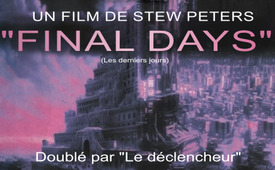 Final Days (Les derniers jours)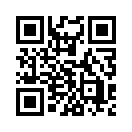 Le délire scientifique de certains idéologues, politiciens, chercheurs et scientifiques ainsi que des grands médias veut faire croire à l'humanité que ces technologies de l'information, déjà très développées, vont la sauver. Ce documentaire explique toutefois l’ambition démesurée des bâtisseurs de cette nouvelle « tour de Babel», qui se moquent aujourd'hui de savoir contre qui ils font la guerre, pourvu qu’ils « deviennent comme Dieu », dont ils prétendent qu'il n'existe pas.Dans leur recherche d'une plus grande connaissance et d'un plus grand pouvoir, les gens entraient dans des états de transe dans lesquels ils recevaient l'aide de superintelligences démoniaques. La « redéfinition des gènes humains », par exemple, est le résultat de ces inspirations. Dans le film suivant, « Final Days », ces « acquis » et d'autres sont complétés par des déclarations de personnes connues, comme un discours. Des thèmes tels que la croyance en la science, la technologie de l'information, l'intelligence artificielle, la religion et divers autres domaines liés à la vision du monde sont abordés. La discussion dans le film est très actuelle, elle est liée à la plandémie du Covid19 et en parle.
Par exemple, on a fait croire aux gens du monde entier qu'avec le vaccin Covid19, on injectait quelque chose qui était de nature biologique pour renforcer le système immunitaire contre le Covid19. Mais ce n'était pas vrai ! Dans « Les derniers jours », Karen Kingston, conseillère juridique et analyste en matière de vaccins à ARNm, fait un rapport détaillé sur ces vaccins à ARNm. Elle est convaincue qu'une technologie a été et sera intégrée dans le corps humain : une fusion de la technologie et de la biologie dans le corps humain. La croyance en la science, devenue une doctrine et présentée comme une bénédiction pour l'humanité, est démasquée par le film comme une malédiction.
Remarque préliminaire à l'attention de nos téléspectateurs : Le film « FINAL DAYS » se distingue de ce que vous connaissez habituellement de Kla.TV. Il présente une vision idéologique de la situation mondiale et certaines de ses affirmations sont absolues. Mais en raison de contenus importants et pour des raisons de contexte plus large, nous ne voulons pas vous priver de cette "libre expression".de ug/avrSources:Film : Les derniers jours
https://odysee.com/@MargueriteRotheCin%C3%A9:4/VF-et-VOSTFR---Final-Days:b?r=7xN4AuKMzpYf13GQXDRAAMhqzzpvF73Z
https://rumble.com/v2r004k-final-days-worldwide-premiere.htmlCela pourrait aussi vous intéresser:#Transhumanisme - www.kla.tv/Transhumanisme

#IA - Intelligence artificielle - www.kla.tv/IA

#CommentairesMediatiques - Commentaires médiatiques - www.kla.tv/CommentairesMediatiques

#Coronavirus-fr - Coronavirus - www.kla.tv/Coronavirus-fr

#ArmesBiologiques - Armes biologiques - www.kla.tv/ArmesBiologiques

#Ideologie-fr - Idéologie - www.kla.tv/Ideologie-fr

#Genocide - Génocide - www.kla.tv/Genocide

#Sciences - www.kla.tv/SciencesKla.TV – Des nouvelles alternatives... libres – indépendantes – non censurées...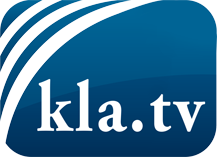 ce que les médias ne devraient pas dissimuler...peu entendu, du peuple pour le peuple...des informations régulières sur www.kla.tv/frÇa vaut la peine de rester avec nous! Vous pouvez vous abonner gratuitement à notre newsletter: www.kla.tv/abo-frAvis de sécurité:Les contre voix sont malheureusement de plus en plus censurées et réprimées. Tant que nous ne nous orientons pas en fonction des intérêts et des idéologies de la système presse, nous devons toujours nous attendre à ce que des prétextes soient recherchés pour bloquer ou supprimer Kla.TV.Alors mettez-vous dès aujourd’hui en réseau en dehors d’internet!
Cliquez ici: www.kla.tv/vernetzung&lang=frLicence:    Licence Creative Commons avec attribution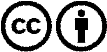 Il est permis de diffuser et d’utiliser notre matériel avec l’attribution! Toutefois, le matériel ne peut pas être utilisé hors contexte.
Cependant pour les institutions financées avec la redevance audio-visuelle, ceci n’est autorisé qu’avec notre accord. Des infractions peuvent entraîner des poursuites.